VÝPOČET VNITŘNÍHO VODOVODU – Posouzení rychlosti v potrubíVZOROVÁ UKÁZKAVÝPOČET PRŮTOKU A POSOUZENÍ RYCHLOSTI V ZADANÉM ÚSEKU   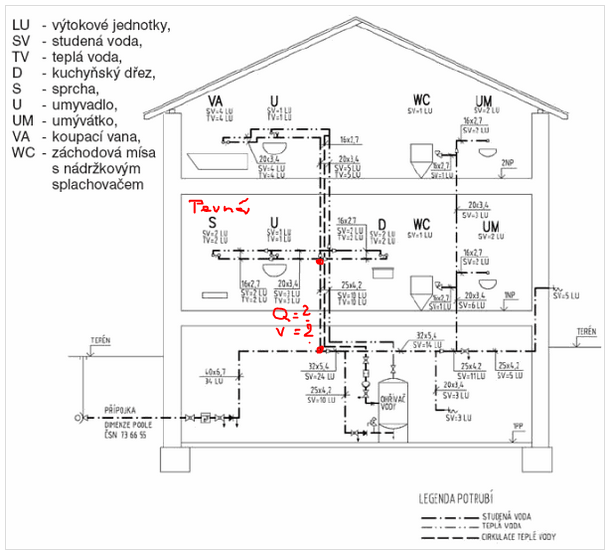 !!!!!!! Poznámka: Zařizovací předměty budou zadány individuálně !!!!!!!Zdroj: https://voda.tzb-info.cz/normy-a-pravni-predpisy-voda-kanalizace/4181-nova-norma-csn-en-806-3-pro-dimenzovani-vnitrnich-vodovoduVstupní data:Typ budovy: Rodinný důmPotrubí PP, PN16Délka úseku:  3 mPostup:1. Vyberte si vzorec  Q = Q = Q = q – VIZ Příloha 1 2. Dosazení do vzorce a výpočet Q = Q =  =    =  0,55  l/s3. Kontrola přes tzb-infohttps://voda.tzb-info.cz/tabulky-a-vypocty/72-vypoctovy-prutok-vnitrniho-vodovodu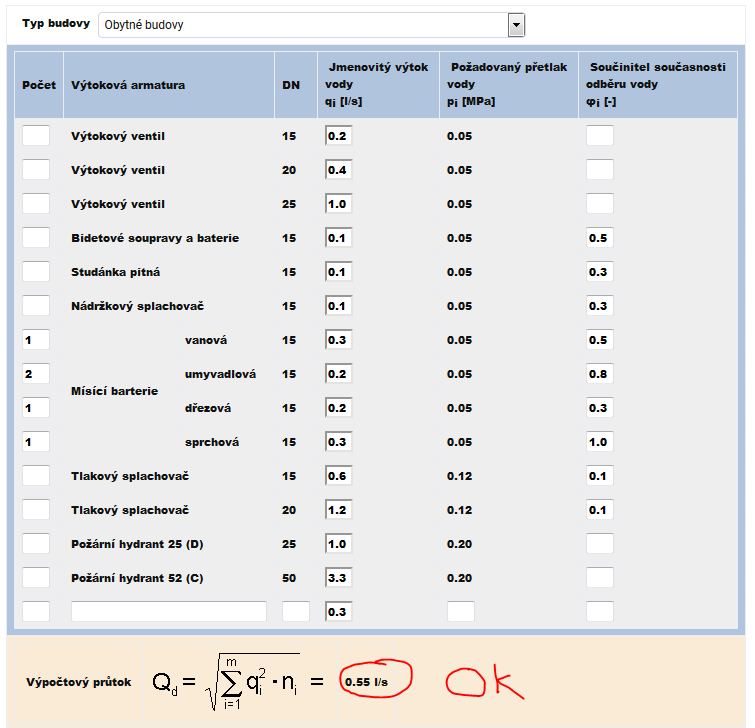 4. Návrh DN , viz Příloha 2DN 25  PP PN 16, 32x4,5 viz Příloha 35. Tlaková ztráta  kPa/1m,  viz Příloha 3Bez interpolace, takže cca l/s  kPa/m0,5  0,8540,6  1,1630,55  cca 1,0 kPa/m6. Tlaková ztráta  zadaného úseku kPaVýpočet a výsledek 1,0 kPa/m x 3m = 3 kPa6. Rychlost vody v potrubí , viz Příloha 3l/s  m/s0,5 1,20,6  1,40,55  cca 1,3 m/s 7. Kontrola rychlosti dle Přílohy 41,3 m/s pro PP je v souladu od 0,5 až 3 m/s 8 Kontrola výsledků Dle tzb-info.czhttps://vytapeni.tzb-info.cz/tabulky-a-vypocty/87-vypocet-tlakove-ztraty-trenim-v-potrubi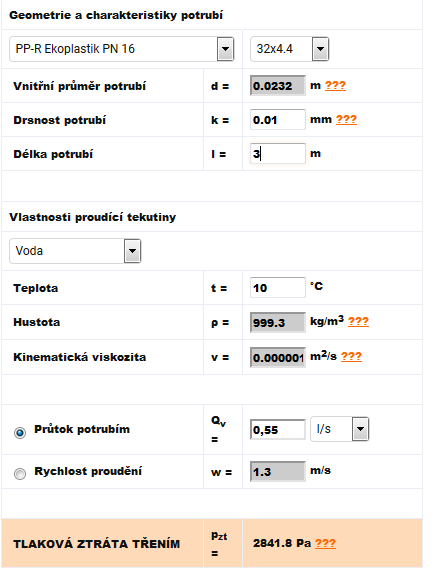 9. Závěrečné posouzení - kontrolaPříloha 1, str. 141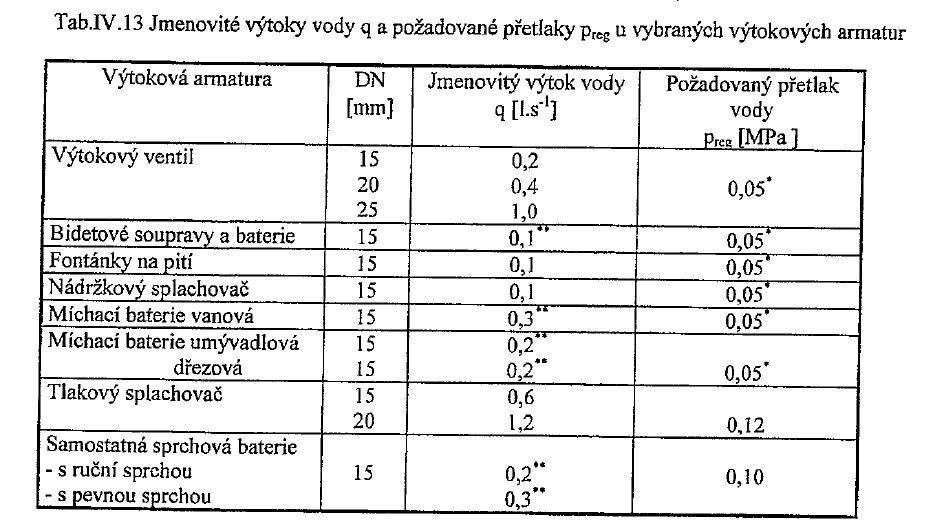 Příloha 2, str.143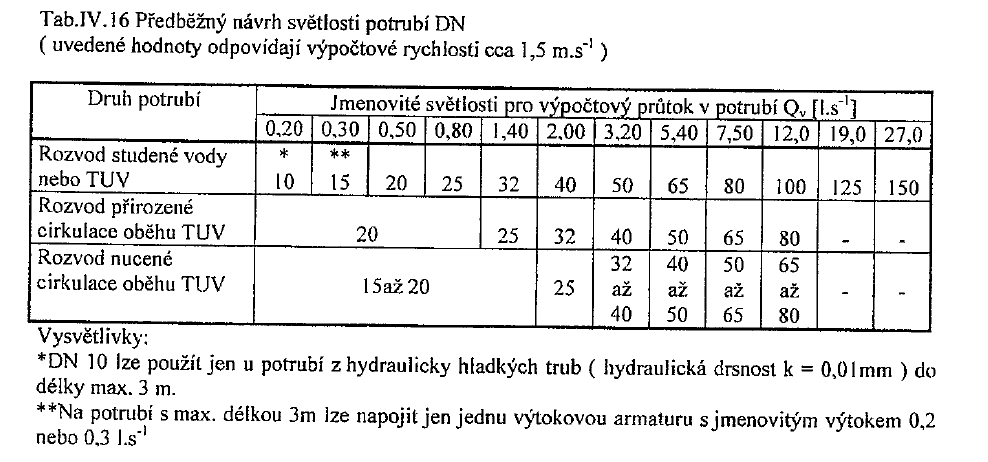 Příloha 3, str.168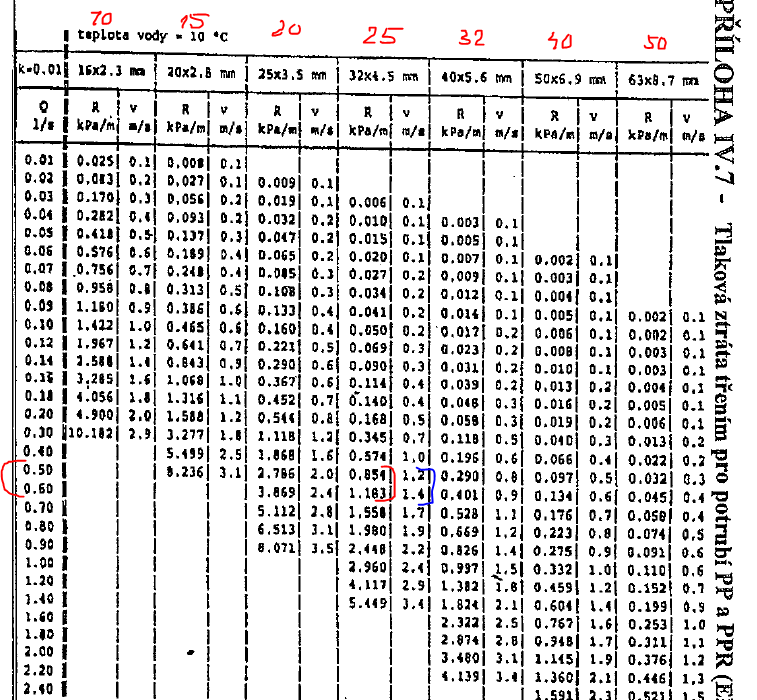 Příloha 4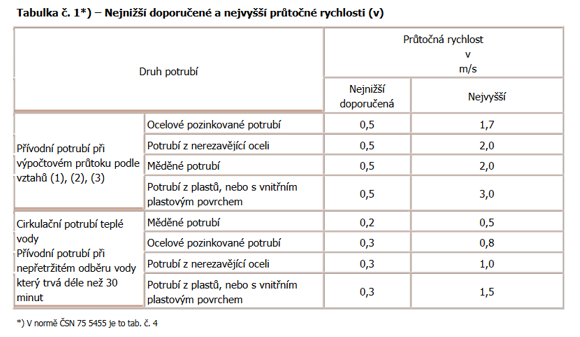 Zařizovací předměty v úseku Zadáno individuálně (název)Značka PočetJmenovitý výtok q (l/s)Příloha 1UmyvadloU20,2DřezD10,2VanaVA10,3Pevná sprchaS10,3Manuální výpočetHodnoty z tzb-infoPrůtok l/s0,550,55Potrubí DxtPP 32 x 4,5PP 32 x 4,4Tlaková ztráta Pa/m1000947,3Tlaková ztráta úseku Pa30002842Rychlost m/s1,51,3